Publicado en  el 02/07/2015 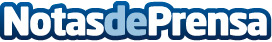 La AECC ha atendido a 440.000 personas afectadas de cáncer en 2014Datos de contacto:Nota de prensa publicada en: https://www.notasdeprensa.es/la-aecc-ha-atendido-a-440-000-personas_1 Categorias: Medicina Solidaridad y cooperación http://www.notasdeprensa.es